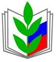 ПРОФЕССИОНАЛЬНЫЙ СОЮЗ РАБОТНИКОВ НАРОДНОГО ОБРАЗОВАНИЯ И НАУКИ РОССИЙСКОЙ ФЕДЕРАЦИИТУЛЬСКАЯ ГОРОДСКАЯ ОРГАНИЗАЦИЯ ПРОФЕССИОНАЛЬНОГО СОЮЗА РАБОТНИКОВ НАРОДНОГО ОБРАЗОВАНИЯ И НАУКИ РОССИЙСКОЙ ФЕДЕРАЦИИ(ТУЛЬСКАЯ ГОРОДСКАЯ ОРГАНИЗАЦИЯ ОБЩЕРОССИЙСКОГО ПРОФСОЮЗА ОБРАЗОВАНИЯ)СОВЕТПОСТАНОВЛЕНИЕ 20 января 2023 г.			 Тула  			№ 7 – 6Об итогах Года корпоративной культуры 	Центральным Советом Общероссийского Профсоюза образования 2022 год был объявлен «Годом корпоративной культуры». Тульская  городская организация на протяжении многих лет уделяет большое внимание развитию корпоративной культуры организации: от оформления профсоюзных уголков, создания сайтов и страничек на сайтах образовательной организации до создания и принятии миссии Профсоюза, которая включает в себя три важнейших позиции: объединять профессионалов, защищать интересы, расширять возможности. Одним из достигнутых результатов в 2022 году можно считать внимание к проблемам развития и стимулирования деятельности первичных профсоюзных организаций в части их организационного укрепления и  повышения авторитета , влияния на формирование положительного имиджа и увеличения лояльности членов Профсоюза. Большой шаг  в этом направлении был сделан при участии в акции «Поддержим наших», «Сладкий подарок солдату» которые  на сегодняшний день объединила  членов профсоюза и просто неравнодушных людей.Первичные профсоюзные организации приняли активное участие в мероприятиях, проводимых ко Дню международной солидарности трудящихся, Празднику Весны и  Труда. С учащимися образовательного учреждения  был праведен профсоюзный урок по методическим материалам, размещенным на сайте по ссылке :https://1mai.fnpr.ru/forms_of_action. (заместитель председателя организации Гуцал Елена Анатольевна)В «Год корпоративной культуры» увеличилось внимание организации к вовлечению работников системы образования в профсоюзную деятельность  через различные творческие проекты:- проведение смотра-конкурса художественной самодеятельности работников образования «Виват, Учитель! Таланты и поклонники», посвященном году народного искусства и нематериального культурного наследия народов России и году корпоративной культуры в Профсоюзе, - создание в рамках   Всероссийского Движения «Профсоюз – территория здоровья «Физкультурно-оздоровительная программа для работников образовательных организаций муниципального образования город Тула «Плюс 60 к…»(программа разработана на три года 2020-2023),(Овчинникова  Ольга Владимировна - член Молодежного Совета инструктор по физической культуре  муниципального бюджетного дошкольного учреждения « Центр  развития ребенка – детский сад № 2», Шалимова Светлана Владимировна- председатель комиссии по информационной работе, учитель русского языка и литературы председатель первичной профсоюзной организации муниципального бюджетного общеобразовательного учреждения «Центр образования № 53 имени Льва Николаевича Толстого», Инякин Павел Сергеевич- член областного Совета Молодых педагогов, учитель русского языка и литературы муниципального бюджетного общеобразовательного учреждения «Центр образования № 31 имени Р.П .Стащенко»;-Организация  поездки по местам боевой славы  города-героя Тулы. «Мы помним, мы гордимся!» по результатам творческого конкурса «О России, о мужестве, о земле Тульской», посвящённом 800-летию А. Невского, 100-летию музея-усадьбы «Ясная поляна», 80-летию обороны г. Тулы, 45-летию присвоения г. Туле звания города-героя (Куликово поле». Участие:- во Всероссийской просветительской  акции «Профсоюзный диктант», - во Всероссийского конкурса профессионального мастерства работников сферы дополнительного образования «Сердце отдаю детям» 2022 год (Кузнецова Наталья Александровна, педагог организатор МБУДО «ДДТ», председатель первичной профсоюзной организации ) в номинаци «Педагог дополнительного образования, работающий с детьми с ОВЗ, с инвалидностью»;- в очном туре  VII Всероссийского профессионального конкурса «Арктур» среди организаций дополнительного образования детей, руководителей организаций, методистов и педагогических работников(Тарасова Елизавета Юрьевна - заместитель директора МБУДО ЦДТ),- в «Профсоюзном  образовательном  марафоне  (эдьютон)» (Щалимова Алина Геннадьевна,  член Молодежного совета,  учитель начальных классов, МБОУ «ЦО – гимназия №11 им. А. и О. Трояновских» ;- в федеральном проекте «Профсоюз – территория здоровья», а также участие  во Всероссийском тренинг-лагере «Амбассадоры здоровья – 2022» и вебинар, посвященный развитию Федерального проекта Профсоюз – территория здоровья» в 2023 году.( Овчинникова Ольга Владимировна- член Молодежного Совета инструктор по физической культуре  муниципального бюджетного дошкольного учреждения « Центр  развития ребенка – детский сад № 2»- во Всероссийском чемпионате  по фоновой ходьбе «Человек идущий» (команда Тульской городской организации – « Образованные пешеходы» ), (Овчинникова  Ольга Владимировна),- во Всероссийской олимпиаде учителей начальных классов  «Мой первый учитель» ( Киреева Юлия Владимировна- учитель начальных классов Муниципального бюджетного общеобразовательного учреждения «Центр образования № 53 имени Л.Н. Толстого», Филатова Юлия Дмитриевна учитель начальных классов Муниципального бюджетного общеобразовательного учреждения «Центр образования № 18 имени Героя Советского Союза Евгения Федоровича Волкова». В составе оргкомитета - Шалимова Алина Геннадьевна, член Молодежного совета,  учитель начальных классов, МБОУ «ЦО – гимназия №11 им. А. и О. Трояновских;-во Всероссийском конкурсе «Педагогический навигатор» ( Шалимова Алина Геннадьевна, член Молодежного совета,  учитель начальных классов, МБОУ «ЦО – гимназия №11 им. А. и О. Трояновских» ; - во Всероссийской II Межпредметной олимпиаде для учителей (Кузнецова Алефтина Викторовна, учитель английского языка  и Масленникова Александра Игоревна, учитель английского и немецкого языков  государственного образовательного учреждения Тульской области «Тульская школа для обучающихся с ОВЗ №4».       - в VIII международном фестивале  «Профсоюз без границ». 	  - в рамках Всероссийского проекта «Россия страна возможностей» победа во Всероссийском конкурсе  «От учителя к ученому. Дорогами гражданственности» ( Панин Максим Владимирович, член Молодежного совета организации, учитель истории и обществознания муниципального бюджетного общеобразовательного учреждения «Центр образования № 42) - в  рамках федерального проекта «Социальные лифты для каждого» национального проекта «Образование» при поддержке Министерства просвещения Российской Федерации автономная некоммерческая организация «Россия – страна возможностей» во Всероссийском профессиональном конкурсе «Флагманы образования. Муниципалитет» Муниципальное бюджетное учреждение дополнительного образования «Городской центр развития и научно- технического творчества детей и юношества»Руководитель- Алексей Андреевич Субботин;Председатель первичной профсоюзной организации – Мария Игоревна                                                                                          Пургина  Муниципальное бюджетное учреждение дополнительного образования «Детско-юношеский центр» Руководитель-Инна Николаевна Амелина;Председатель первичной профсоюзной организации – Наталья                                                                                                 Николаевна Баркова; Муниципальное бюджетное учреждение дополнительного образования «Центр детского творчества»Руководитель- Валентина Дмитриевна Заборонюк;Председатель первичной профсоюзной организации – Жанна                                                                             Викторовна Прончева; Муниципальное бюджетное учреждение дополнительного образования «Центр внешкольной работы»Руководитель- Наталья Владимировна Бабичева;Председатель первичной профсоюзной организации – Ольга                                                                           Дмитриевна Вадюхина ; Муниципальное бюджетное учреждение дополнительного образования «Дом детского творчества»Руководитель-Мария Владимировна Денисова;Председатель первичной профсоюзной организации – Наталья                                                             Александровна Кузнецова.  - во Всероссийском форуме классных руководителей ( Панин Максим Владимирович, член Молодежного совета организации, учитель истории и обществознания муниципального бюджетного общеобразовательного учреждения «Центр образования № 42)- во Всероссийском педагогическом форуме «Линейка» ( член Молодежного совета,, педагог дополнительного образования Муниципальное бюджетное учреждение дополнительного образования «Городской центр развития и научно- технического творчества детей и юношества» Балакина Алена Владимировна)- во II Всероссийском творческом конкурсе-фестивале педагогических работников «Виват, таланты!» в 2022 году «С чего начинается Родина» (Студия эстрадного танца «Ассорти») муниципального образовательного учреждения «Центр образования № 7 имени Героя Советского Союза Сергея  Николаевича Судейского», руководитель Климачева Елена Владимировна- призер III место ,- в областном конкурсе Тульской Федерации Профсоюзов «Лучший уполномоченный по охране труда ТОС ТФП»(Нефедова Светлана Васильевна - Муниципальное бюджетное образовательное учреждени е«Центр образования №13 имени Евгения Николаевича Волкова» - победа I место),- в областном конкурсе в сфере образования «Лучшее отраслевое территориальное Соглашение» (призеры - III местоj),- в  областном конкурсе «Лучший профсоюзный стенд (уголок) первичной профсоюзной организации» (муниципальное бюджетное общеобразовательное учреждение «Центр образования № 7 (структурное подразделение) – I место- заместитель председателя первичной профсоюзной организации Балантаева Елена Юрьевна, II место-  председатель первичной профсоюзной организации «Центр образования- гимназия №1»  Мизяева Вера Витальевна , III место-председатель первичной профсоюзной организации Лапшинова Любовь Ивановна, муниципальное бюджетное общеобразовательное учреждение муниципальное бюджетное общеобразовательное учреждение «Центр образования № 50»,- в областном смотре-конкурсе на звание «Лучший внештатный технический инспектор труда местной профсоюзной организации  за 2020-2021 гг.» внештатный технический инспектор Тульской городской организации Профсоюза Мизяева Вера Валентиновна – призер,- в Тульском городском «Фестивале творчества работающей молодежи» (Студия эстрадного танца «Ассорти») муниципального образовательного учреждения «Центр образования № 7 имени Героя Советского Союза Сергея  Николаевича Судейского», руководитель Климачева Елена Владимировна- призер,учителъ  логопед  муниципального образовательного учреждения «Центр образования № 50»Денискина Яна Юрьевна- театральное направление , участник, педагог- организатор муниципального бюджетного учреждения «Детско-юношеский Центр» Горбунова Анна Александровна, призер,. в номинации «Лейся песня» учитель музыки муниципального образовательного учреждения «Центр образования № 52 имени В.В. Лапина»  Кабалина Анастасия Алексеевна , призео,. вокальное направление – участник учитель истории и обществознания муниципального образовательного учреждения «Центр образования № 53 имениЛ.Н.Толстого» Сивова Анастасия Романовна, вокальное направление- учитель начальных классов муниципального образовательного учреждения «Центр образования–гимназия № 11  имени Александра и Олега Трояновских» Шалимова Алина Геннадьевна – призер,  - в городских соревнованиях по постройке снежных хижин «Золотая иглу» и «Серебряная иглу» , участники.  	- организация новогодних мероприятий : новогоднее поздравление детей до 14 лет  членов профсоюза с вручением Новогоднего подаркапоздравление ветеранов труда – членов профсоюза с наступающим Новым  2023 годом с вручение им новогодних подарков от Тульской городской организации Профессионального союза. Развитию корпоративной стратегии Тульской городской организации Профсоюза способствует работа с платформой Автоматизированной информационной системы  «Единый реестр Общероссийского Профсоюза образования» в рамках проекта Общероссийского Профсоюза образования «Цифровой Профсоюз»( httrs//ais.eseur.ru).Большая работа по распространению корпоративной культуры проводится через обновление формата социальных сетей: сайт организации http://www.eseur./tula-gr/ и  группа _ СообществоТульская городская организация Профсоюза образования в VK – https://cjm/clyb213638096/Однако, как показывает практика индивидуальных и групповых консультаций членов профсоюза, в настоящий момент можно выделить проблемные особенности целостного восприятия корпоративной культуры  Тульской городской организации Профсоюза в первичных профсоюзных организациях и у членов профсоюза.Одной из приоритетных задач Тульской городской организации Профсоюза остается работа с начинающими председателями первичной профсоюзной организации по целостному восприятию корпоративной культуры Тульской городской организации Профсоюза.Учитывая вышеизложенное, Совет  Тульской городской организации Профессионального союза работников народного образования и науки Российской Федерации  ПОСТАНОВЛЯЕТ:1.Отметить, что 2022 год , стал годом реализации основных направлений , проектов и мероприятий по развитию корпоративной культуры Тульской городской организации Профессионального союза работников народного образования и науки Российской Федерации.2. Продолжить работу по повышению влияния корпоративной культуры на целостность, сохранение и продвижения ценностей Профсоюза.3.Исполшьзовать опыт первичных профсоюзных организаций с высоким уровнем корпоративной культуры в практической работе. 4. Объявить 2023 год в Тульской городской организации Профессионального союза «Годом педагога и наставника».5. Заместителям председателя - координировать реализацию Плена проведения Года педагога и наставника;- проводить систематическую работу по использованию АИС и усилить контроль за качеством и полнотой вносимых данных.- на основе данных АИС ежеквартально проводить всесторонний анализ деятельности первичных профсоюзных организаций.6. Президиуму Тульской городской организации Профессионального союза работников народного образования Российской Федерации подготовить предложения по созданию проекта «Профсоюзное наставничество» для начинающих председателей первичных профсоюзных организаций в качестве наставляемых и председателей первичных профсоюзных организаций, являющимися эффективными профсоюзными организациями , вч качестве наставников.7. Комиссии по информационной работе -  активно продвигать в социальных сетях миссию и ценности Профсоюза;- разработать предложения по  увеличению пользователей портала  и подписчиков социальных сетей Профсоюза.8. Первичным профсоюзным организациям -Информировать членов профсоюза, заместителей председателей первичных профсоюзных организаций о мероприятиях Тульской городской организации Профсоюза, первичных профсоюзных организаций в «Год корпоративной культуры»- уделить особое внимание по освещению деятельности Тульской городской организации в рамках формирования корпоративной культуры.Председатель организации:                                                  Иванская Н.Ю.